ЕПИДЕМИОЛОГИЧНА ОБСТАНОВКА ЗА ОБЛАСТ ДОБРИЧ През периода са регистрирани общо 120 случая на заразни заболявания, от които: Грип и остри респираторни заболявания (ОРЗ) - 88 случая.Общата заболяемост от грип и ОРЗ за областта е 121,72 %оо. Регистрирани остри респираторни заболявания (ОРЗ) по възрастови групи през периода: 23 регистрирани случая на заболели от COVID-19. Заболяемост за областта за 14 дни на 100000 жители към 11.12.2023 г. – 26,09 %000 при 32,36 %000 за РБългария.3 случая на въздушно-капкова инфекция - скарлатина и туберкулоза;6 случая на чревна инфекция – ентероколит, колиентерит и салмонелоза;На територията на област Добрич през отчетния период няма регистрирани хранителни взривове.ДИРЕКЦИЯ „НАДЗОР НА ЗАРАЗНИТЕ БОЛЕСТИ”Направени проверки на обекти в лечебни заведения за болнична, извънболнична медицинска помощ - 48.Извършени са епидемиологични проучвания на регистрирани заразни болести - 32 бр.Лабораторни изследвания - 272 бр. проби с 7 положителни резултата: 143 бр. паразитологични проби с 1 положителен резултат, 50 бр. околна среда и 79 бр. бързи антигенни тестове с 6 бр. положителни резултата. През консултативния кабинет по СПИН /КАБКИС/ няма преминали лица. ДИРЕКЦИЯ „МЕДИЦИНСКИ ДЕЙНОСТИ”Извършени са общо 4 проверки,  1 бр. по Медико-диагностична дейност на лечебно заведение за извънболнична помощ, 1 бр. аптека, 2 проверки на ЛЗ по медико -  статистическа отчетност. Няма установени нарушения. Подготвени и изпратени документи за регистрация към Изпълнителна Агенция Медицински надзор на  2  ЛЗ.Приети  и обработени  жалби – 4 бр.За периода в РКМЕ са приети и обработени 105 медицински досиета, извършени са 91 справки, изготвени са 196 преписки и 180 бр. МЕД за протокола за ТП на НОИ, проверени са 62 експертни решения (ЕР).ДИРЕКЦИЯ „ОБЩЕСТВЕНО ЗДРАВЕ”Предварителен здравен контрол: 1 експертен съвет при РЗИ-Добрич. Разгледана е 1 проектна документация, издадено е 1 здравно заключение. Извършени са 4 проверки на обекти с обществено предназначение (ООП) в процедура по регистрация, издадени са 4 предписания за предприемане на задължителни хигиенни мерки.През периода са извършени общо 46 основни проверки по текущия здравен контрол. Реализираните насочени проверки са общо 32: 20 от тях са извършени във връзка с контрола по тютюнопушенето и продажбата на алкохол; 9 – контрол върху ДДД-мероприятията; 2 – насочени проверки на седмични разписания в учебни заведения, 1 – проверка на предписание.Извършени са проверки, придружени с измерване на фактори на средата (микроклимат, шум и осветление) в училища и детски градини в община Ген. Тошево.Лабораторен контрол:Питейни води: физико-химичен и микробиологичен контрол – 4 бр. проби – няма отклонения от здравните изисквания.Във връзка с провеждане на насочен здравен контрол е изследвана една проба по микробиологични показатели – сътветства. Минерални води: не са пробонабираниВоди за къпане: не са пробонабираниКозметични продукти: не са пробонабираниБиоциди и дезинфекционни разтвори: не са пробонабирани. Физични фактори на средата: в 5 обекта (детски заведения и училища) са извършени 82 бр. измервания на микроклимат, шум и осветление, от тях в един обект - 4 бр. проби за осветление не съответстват на нормативните изисквания.По отношение на констатирани отклонения от здравните норми са предприети следните административно-наказателни мерки:- издадени са 3 предписания за провеждане на задължителни хигиенни мерки;- съставени са 2 акта за установени административни нарушения, 1 от които на юридическо лице.Дейности по профилактика на болестите и промоция на здравето (ПБПЗ):Проведени са 6 лекции и 6 обучения с обхванати 283 лица в детски и учебни заведения на територията на гр. Добрич и гр. Каварна, при провеждането, на които са предоставени 220 бр. здравно-образователни материали и 400 бр. презерватива, дейността е по: Национална програма за профилактика на хроничните незаразни болести и Националната програма за превенция и контрол на ХИВ и СПИ 2021-2025 г.  Проведени са 3 масови прояви с 365 участници във връзка с кампания за 01.12.2023 г. „Световен ден за борба срещу СПИН“.Във връзка с дейности по профилактика на наркоманиите и психичното здраве са проведени 2 лекции с 51 лица, предоставени са 20 бр. здравно-образователни материали. Оказани са 9 методични дейности на 17 лица (медицински специалисти, педагози и педагогически съветник).СЕДМИЧЕН ОТЧЕТ ПО СПАЗВАНЕ ЗАБРАНАТА ЗА ТЮТЮНОПУШЕНЕЗа периода 01.12-07.12.2023 г. по чл. 56 от Закона за здравето са извършени 20 проверки в 20 обекта (20 други закрити обществени места по смисъла на § 1а от допълнителните разпоредби на Закона за здравето). Констатирани са нарушения на въведените забрани и ограничения за тютюнопушене в закритите и някои открити обществени места. Издадени са:1 предписание за предприемане на всички необходими мерки с оглед ефективно спазване на забраната за тютюнопушене в закрити обществени места и в помещенията с обособени работни места, където се полага труд;1 акт на физическо лице за нарушение на чл. 56, ал. 1 от Закона за здравето;1 акт на юридическо лице за нарушение на чл. 56, ал. 1 от Закона за здравето;2 наказателни постановления на физическо и юридическо лице.Д-Р СВЕТЛА АНГЕЛОВАДиректор на Регионална здравна инспекция-Добрич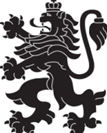 РЕПУБЛИКА БЪЛГАРИЯМинистерство на здравеопазванетоРегионална здравна инспекция-ДобричСЕДМИЧЕН ОПЕРАТИВЕН БЮЛЕТИН НА РЗИ-ДОБРИЧза периода – 01.12- 07.12.2023 г. (49-та седмица)  0-4 г.5-14 г.15-29 г.30-64 г+65 г.общоЗаболяемост %оо22332111188121,72 %оо